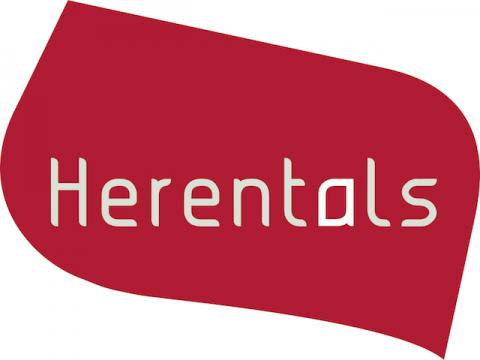 VERSLAGStrategisch Atelier StadsontwikkelingPlaats									TijdstipVergaderzaal 3, Administratief Centrum				maandag 6 juli 2020									dinsdag 7 juli 2020									donderdag 9 juli 2020Augustijnenlaan 30, 2200 Herentals					20.00 – 22.00 uurAanwezigheidslijstSTRATEGISCH ATELIER STADSONTWIKKELING
CASE ZUIDKANT GROTE MARKTAgenda:Voorstelling participatieambtenaar – Jo SpiessensAdviesvraag zuidkant Grote MarktVoorstelling en rol participatieambtenaarJo Spiessens, participatieambtenaar zal eerste aanspreekpunt zijn voor het strategisch atelier stadsontwikkeling. Alle vragen, opmerkingen, suggesties i.v.m. participatie kunnen gestuurd worden naar participatie@herentals.beDe participatieambtenaar zal de schakel zijn tussen alle betrokkenen en zal het participatietraject mee uitrollen.Jo Spiessens maakt een eerste versie van een afsprakennota en adviesproces voor het strategisch atelier stadsontwikkeling. Beide versies worden aan het atelier voorgelegd ter verbetering en finalisering.Adviezen van de werkgroep “Milieu en natuur” mogen rechtstreeks gestuurd worden naar Laurens Moubax.Verslag van de verschillende sessiesAlgemeenUit alle 3 de sessies is gebleken dat er eerst een helder kader opgesteld moet worden waarbinnen de participatie georganiseerd kan worden.Dit kader omvat o.a.:Gedetailleerde afbakening van het gebied Budget (€300.000)(Rand)voorwaardenHoe en door wie wordt de zuidkant van de markt momenteel al gebruikt en moet dit al dan niet zo blijven (kermis bv.)Wat is er reeds beslist, wat moet er zeker wel en zeker niet komen (parkeervrij, maar nog wel doorgaand verkeer bv.)Hoe past dit in een breder mobiliteitsplan en ruimtebeleidWat willen we bereiken met de herinrichting van de zuidkant van de markt (zie ook doelstellingenboom)Wat zijn de bevindingen uit vorige participatietrajecten (naar beleving en vergroening toe bv.)De administratie en het bestuur stelt in eerste instantie dit kader op en legt het voor op een volgend strategisch atelier om het verder scherp te stellen. Een belangrijk aandachtspunt hierbij is dat we de (rand)voorwaarden eerst ook aan de rechtstreekse betrokkenen (horeca, handelaars, bewoners van de markt, erfgoed, strategisch ateliers welzijn en vrije tijd) toetsen en hun feedback mee verwerken.Omdat het kader nog opgesteld moest worden, focusten we ons in de 3 sessies op hoe we de participatievraag op een kwalitatieve manier aan de inwoners kunnen stellen en organiseren.De voorgestelde opties uit de verschillende sessies hebben we in dit verslag weergegeven als methodieken om participatie te organiseren. Sessie I: 6/07/2020Optie 1: Proefinrichting of -opstelling

Alvorens de zuidkant van de markt definitief in te richten kunnen we deze plek voorlopig inrichten volgens een helder kader. Dit moet gebeuren volgens de beleidsruimte die er is binnen het bestuur: wat is het budget, met welke aspecten moet rekening gehouden worden, … (zie notities hierboven i.v.m. een helder kader). Samen met de gebruikers van de markt wordt nagedacht hoe deze plek vorm kan krijgen.  De deelnemers ontwerpen niet op papier maar gieten hun ideeën in een proefopstelling. Op die manier krijgen de inwoners de kans om deze plek in te richten/te gebruiken volgens hun noden. Ze kunnen daarbij beroep doen op gehuurd materiaal, maar ook op andere creatieve manieren kan het één en ander duidelijk gemaakt worden. De inrichting van de ruimte moet zeker niet altijd een commercieel opzet hebben.Wanneer de proefinrichting afgewerkt is, stellen we de zuidkant van de markt open voor het ruime publiek. We laten voldoende mogelijkheden om feedback te geven op de inrichting en gebruik van de ruimte. Op die manier ontdekken we hoe de doelgroep een ruimte gebruikt en wat ze nodig heeft om er optimaal te kunnen functioneren. We komen erachter wat werkt en wat niet. Op basis van deze informatie kunnen keuzes gemaakt worden over de definitieve inrichting. Optie 2: ConceptbeeldenOp basis van het kader waarbinnen de zuidkant van de markt ingericht moet worden, bepaalt het strategisch atelier zelf enkele concepten voor de invulling van de ruimte. Deze concepten leggen we voor aan een extern bureau die er passende beelden bij maakt. De beelden worden zo opgemaakt dat ze niet té beperkend zijn en nog voldoende ruimte laten om verder mee vorm te geven.Bij de start van het participatietraject worden deze conceptbeelden aan de inwoners voorgesteld. Naast een keuze uit de concepten is er bij elke piste nog voldoende ruimte om de beelden/concepten te versterken. We vragen aan de inwoners hoe de concepten nog beter gemaakt kunnen worden, waar er zekering rekening mee gehouden moet worden, wat de succesfactoren zijn voor een gekozen concept,…Op basis van de gemaakte keuzes en feedback wordt 1 concept verder verfijnd en uitgewerkt.Varia:Inwoners inspireren met goede voorbeelden uit andere steden en gemeentenNiet te veel conceptbeelden voorleggenDoorlooptijd van het traject bewaken, zeker bij optie 1Sessie II: 7/07/2020In de tweede sessie werden de opties uit de eerste sessie toegelicht en besproken. Er werden geen nieuwe opties toegevoegd maar er werd voor gekozen om de hierboven beschreven opties verder uit werken.De optie “Conceptbeelden” werd algemeen als een kwalitatieve manier van participatie ervaren. Omdat de bijdrage van inwoners (los van reeds zelf bepaalde concepten) ten volle benut moet worden, stellen we voor om naar analogie van de optie “Proefopstelling” de inwoners de kans te geven om ook zelf een concept voor te stellen binnen het vooropgestelde kader. In een participatietraject worden alle conceptvoorstellen van de inwoners verzameld en opgelijst. Het strategisch atelier selecteert hieruit de beste voorstellen. Uit deze geselecteerde voorstellen kunnen de inwoners een keuze maken welk voorstel ook effectief uitgevoerd mag worden als proefopstelling. Voor de uitwerking worden (financiële) middelen voorzien. Zo komen we tot een traject waarbij het strategisch atelier zelf enkele concepten voorstelt en waarbij daarnaast ook ruimte is voor een effectieve proefopstelling die volledig door de inwoners ingevuld wordt.
Varia:Het aantal van de conceptbeelden moet nog verder bepaald wordenHet aantal effectieve proefopstellingen is ook nog niet definitief bepaaldCommunicatie voor, tijdens en na de participatie is heel belangrijkSessie III: 9/07/2020Tijdens de derde sessie werden de opties en bijsturingen uit de vorige sessies toegelicht en besproken. De manier van werken uit de tweede sessie werd algemeen beschouwd als een kwalitatieve manier om de participatie te organiseren.In deze sessie werd er vooral verder op aangedrongen om een goed uitgewerkt kader te scheppen.
Varia:Inwoners inspiratie aanreiken om tot een goed concept te komen (bv. door suggesties te geven hoe een ruimte gebruikt/ingericht kan worden) Terrassenbeleidsplan mee opnemenKinderen, ouderen, andersvaliden niet uit het oog verliezenConclusie traject “zuidkant Grote Markt” na 3 deelsessies van het strategisch atelier stadsontwikkeling:Eerst het kader waarbinnen gewerkt kan worden scherpstellenWe gaan verder aan de slag met de participatie volgens de manier beschreven in sessie IIAfspraken:De administratie en het bestuur stelt in eerste instantie het kader op en legt het voor op een volgend strategisch atelier om het verder scherp te stellen.De (rand)voorwaarden worden ook bij de rechtstreekse betrokkenen (horeca, handelaars, bewoners van de markt, erfgoed, strategisch ateliers welzijn en vrije tijd) getoetst en hun feedback wordt verwerkt.Een externe deskundige voor de vormgeving van de conceptbeelden wordt aangesteld. Indien er voorbereidende documenten tijdig beschikbaar zijn, zullen deze op voorhand worden verzonden aan de leden.De administratie zet een eerste tijdslijn uit voor het traject rekening houdend met een realisatie midden legislatuur. Dit omvat de organisatie van de participatie als ook de bijhorende communicatie hierrond. Het opzetten van werkgroepen binnen een participatietraject is aangewezen.Een nieuw strategisch atelier wordt in september voorzien, rekening houdend met de geldende maatregelen rond het coronavirus. Hoe, waar en wanneer we dit volgend atelier gaan organiseren wordt tijdig meegedeeld.Mien Van Olmen - burgemeesterniet aanwezigPascal Van Nueten – schepen ruimtelijke ordening, openbare werken, groen, milieu en begraafplaatsenaanwezigLaurens Moubax  - sectormanager stadsontwikkelingaanwezigJo Spiessens - participatieambtenaaraanwezigJill loos – diensthoofd OmgevingaanwezigEffectieve leden:1.Marc Van Hoofaanwezig7/07/20202.Stefan Van den Eyndenaanwezig7/07/20203.Jos Gyselsaanwezig6/07/20204.Mattias Deboutteniet aanwezig5.Edmond Gysenaanwezig7/07/20206.Dominique Bellensaanwezig7/07/20207.Willy Bastiaensniet aanwezig8.Kirsten Schoonaertaanwezig6/07/20209.Tine Willekensniet aanwezig10.Kris Peetersaanwezig6/07/202011.Stefan Sablonaanwezig9/07/202012.Jan Hermansaanwezig6/07/202013.Pieter Soeteweyaanwezig7/07/202014.Hans Van den Eyndenniet aanwezig15.Hermans Puls (effectief lid milieuraad)aanwezig6/07/202016.Guy Peeters (effectief lid landbouwraad)aanwezig9/07/202017.Tinne Willekens (effectief lid jeugdraad)niet aanwezig9/07/202018.Tim Vekemans (effectief lid gecoro)niet aanwezig